TUTORIAL PER IL PAGAMENTO DEL CONTRIBUTO VOLONTARIOACCEDERE AL PORTALE PAGO IN RETE ED EFFETTUARE LA REGISTRAZIONE.  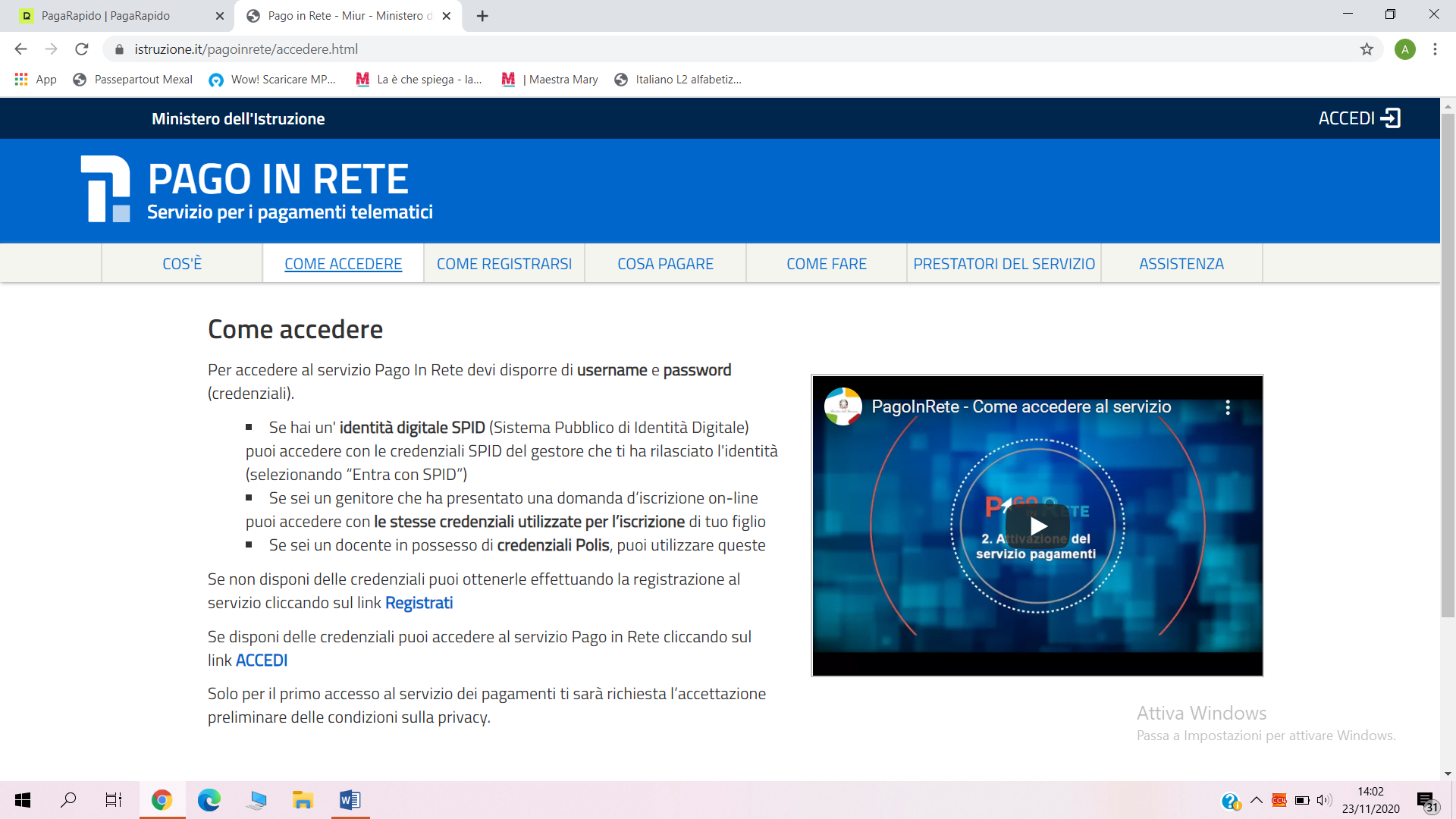 UNA VOLTA EFFETTUATA LA REGISTRAZIONE E L’ACCESSO CLICCARE SU PAGO IN RETE SCUOLE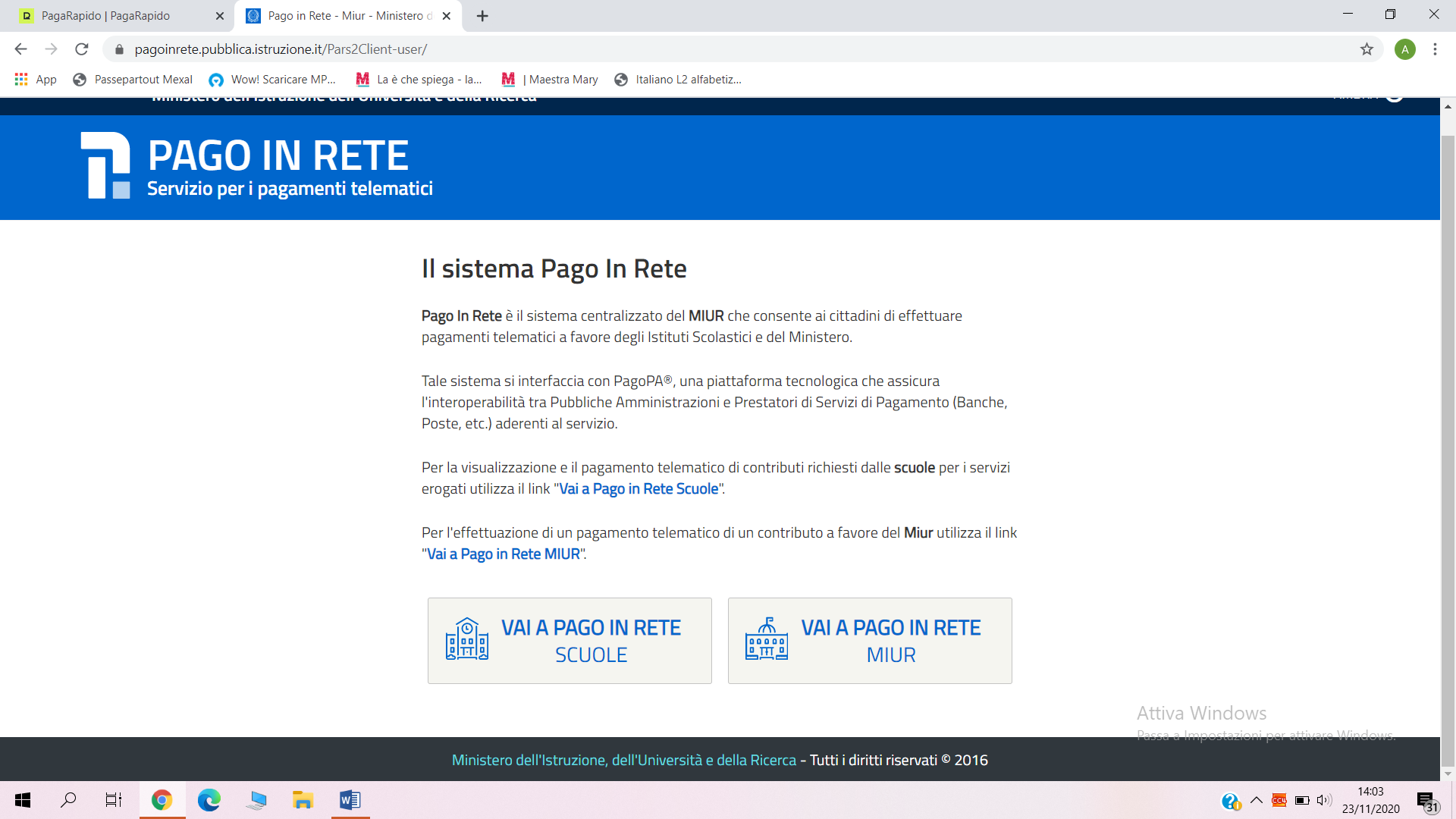 NELLA HOME DELLA PAGINA SELEZIONARE LA SCELTA VERSAMENTI VOLONTARI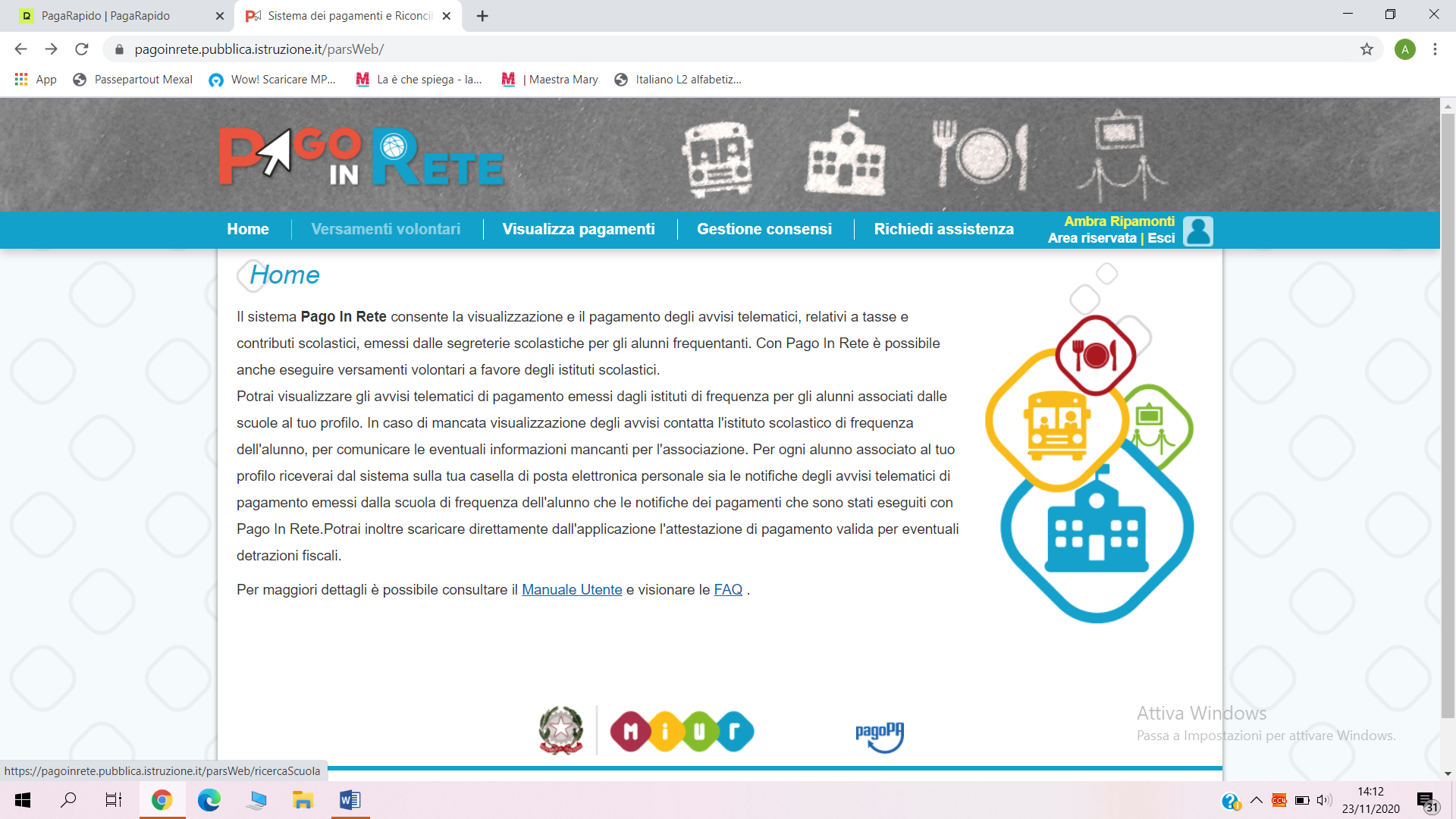 INSERIRE LE INFORMAZIONI RELATIVE ALL’ ISTITUTO SCOLASTICO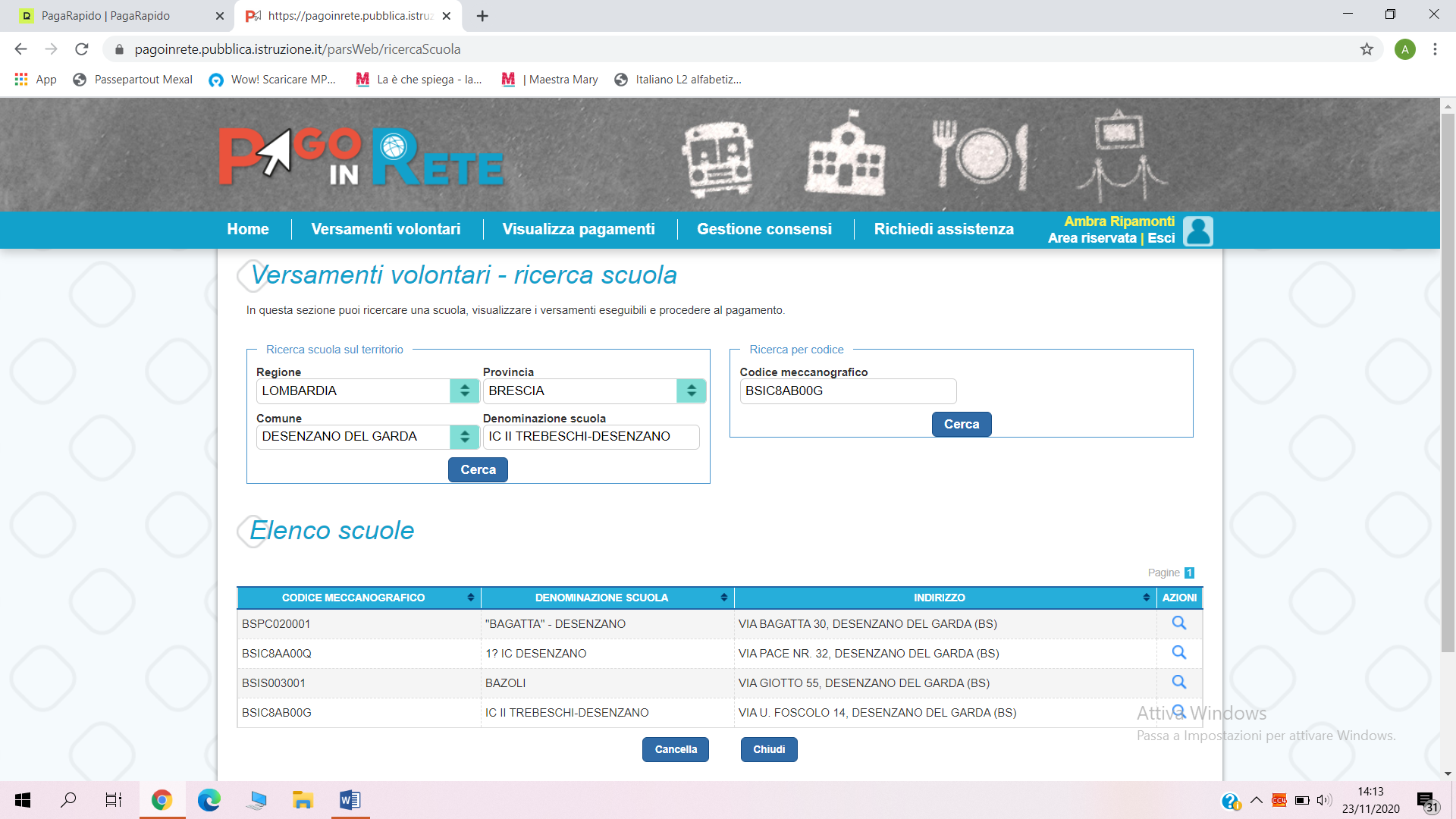 5.CLICCARE SU AZIONI RIFERITO ALLA SCUOLA INTERESSATA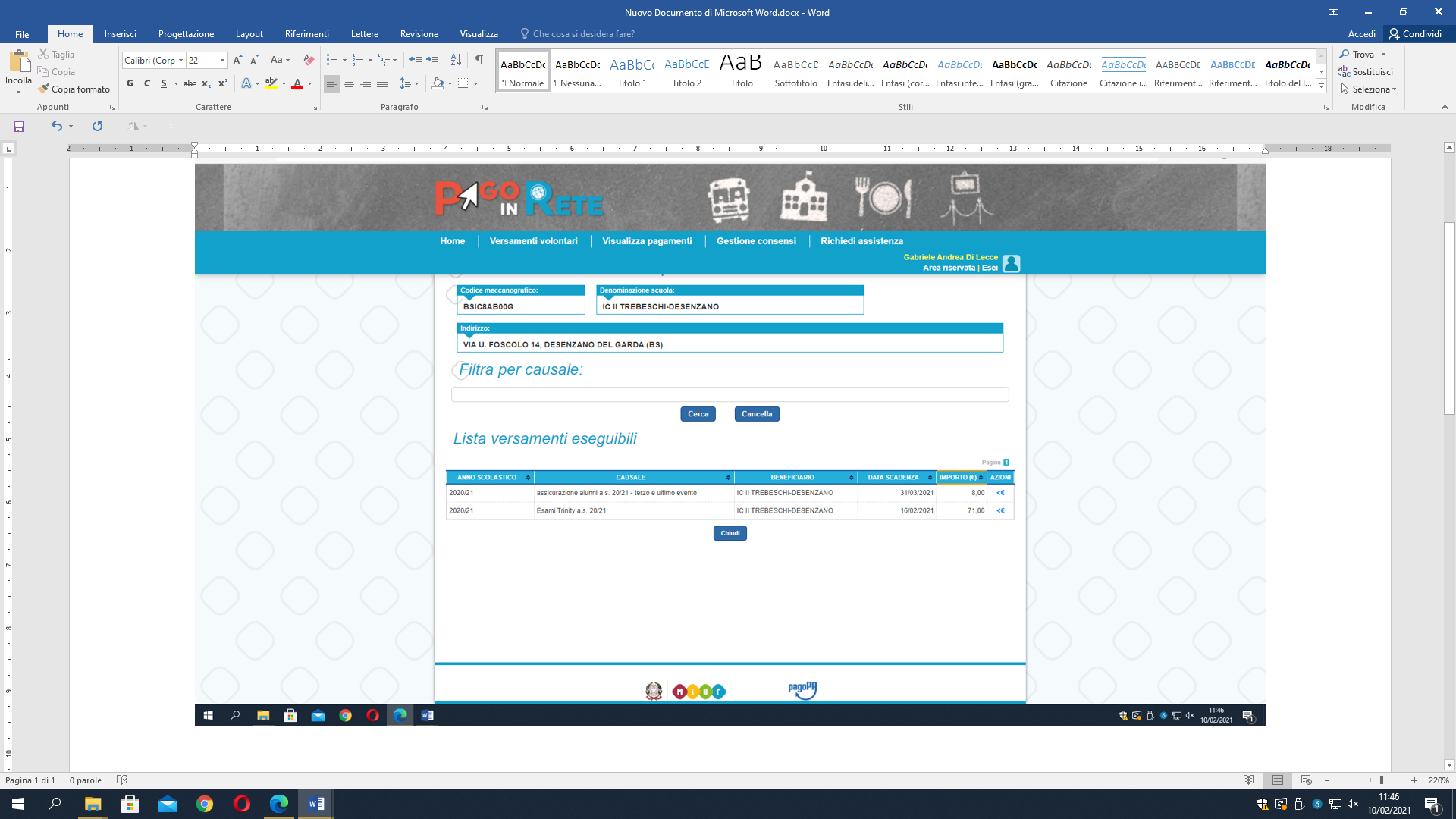 SELEZIONARE LA DICITURA USCITA DIDATTICA LAGO DI LEDRO 16/5 CL. 3°-3B PRIM. POZZOLENGO E CLICCARE SUL SIMBOLO € NELLA TABELLA AZIONI PROCEDERE A COMPILARE I DATI PERSONALI E POI CLICCARE SU EFFETTUA IL PAGAMENTOORA SI PUO’ SCEGLIERE SE PAGARE AUTOMATICAMENTE TRAMITE CARTA DI CREDITO OPPURE STAMPARE IL DOCUMENTO PER PAGARE IN BANCA O NELLE TABACCHERIE ACCREDITATE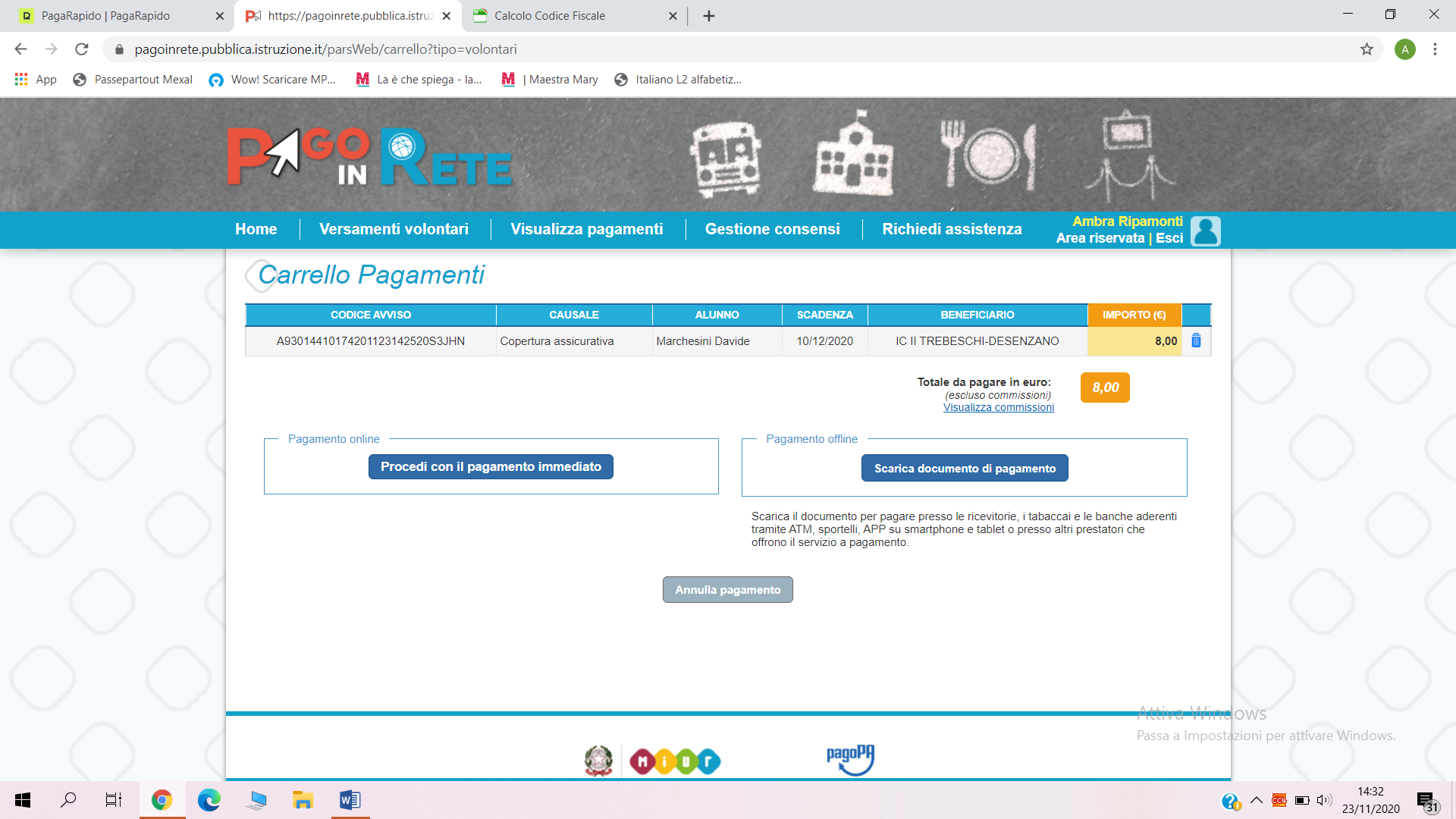 